RESOLUÇÃO N.º 009, DE 10 DE MAIO DE 2023 | CMDCA BALIZA/GODispõe sobre a publicação da lista dos pré-candidatos a concorrerem a Eleição do Conselho Tutelar 2023 de acordo com o Edital n° 01/CMDCA/2023 do Município de Baliza /GO e das outras providências.                                 O CONSELHO MUNICIPAL DOS DIREITOS da Criança e do Adolescente – CMDCA DO MUNICÍPIO DE BALIZA/GO, usando das atribuições que lhe são conferidas pela Lei Municipal n.0 686/2023 de 13 de março de 2023.                            considerando que Compete ao Conselho Municipal dos Direitos da Criança e do Adolescente regulamentar o processo de escolha dos membros do Conselho Tutelar, bem como convocá-lo na forma da Lei n.º 686/2023 13 de março de 2023 e do Estatuto da Criança e do Adolescente – ECA;                     CONSIDERANDO que o processo eleitoral será organizado mediante Resolução do Conselho Municipal dos Direitos da Criança e do Adolescente, CMDCA, sob a fiscalização do Ministério Público do Estado de Goiás, nos termos do art. 139, da Lei Federal n.0 8.069, de 13 de julho de 1990, ECA, com redação alterada pela Lei n.0 12.696, de 25 de julho de 2012, e na forma estabelecida na Lei Municipal n.0 686/2023 de 13 de março de 2023;Art.1º - A Comissão Especial Eleitoral das Eleições do Conselho Tutelar 2023 resolve: Publicar a lista dos pré-candidatos DEFERIDOS a concorrerem a Eleição do Conselho Tutelar;                   N° Inscrição                                               PRÉ-CANDIDATOS     Lorranda Cardoso da Silva;                                 DEFERIDORosemeire de Oliveira Rohden;                           DEFERIDOAdriana Moreira Brandão;                                    DEFERIDOAna Lopes de Almeida;                                        DEFERIDOJose Jairton Vieira;                                               DEFERIDOWaléria Nolasco Vanderley;                                 DEFERIDOMarlene Santana Machado;                                 DEFERIDOMaíra da Silva Andrade Pimentel;                        DEFERIDOGeiza Oliveira Zaratine;                                        DEFERIDO  Art.02. Esta Resolução entra em vigor na data de sua publicação.SALA DE SESSÕES DO CONSELHO MUNICIPAL DOS DIREITOS DA CRIANÇA E DO ADOLESCENTE DE BALIZA/GO, aos 10 dias do mês de maio de dois mil e vinte e três (10/05/2023)Comissão Especial Eleições para o Conselho Tutelar de BALIZA -GO: 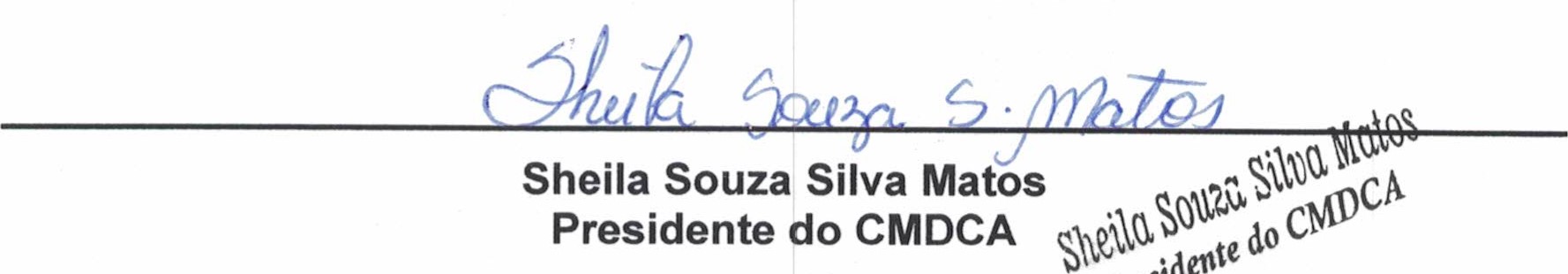 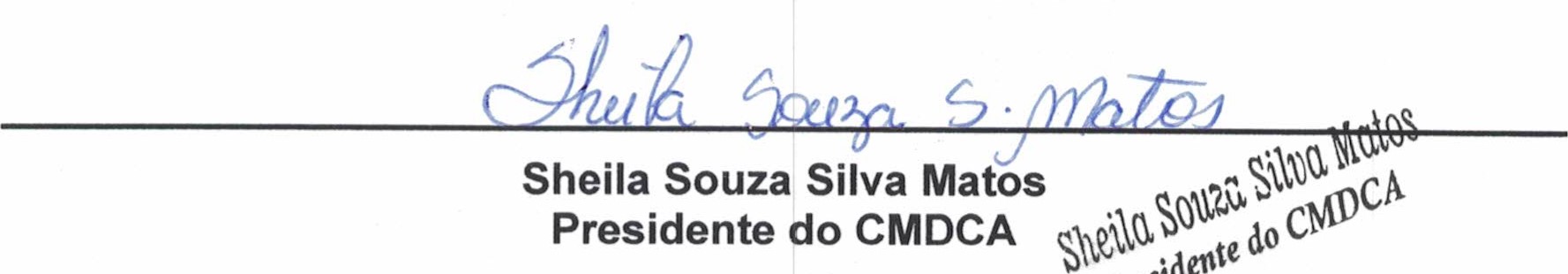 